APM Ialomița, grevă de avertisment astăzi (14.03.2017), între orele 10,00-12,00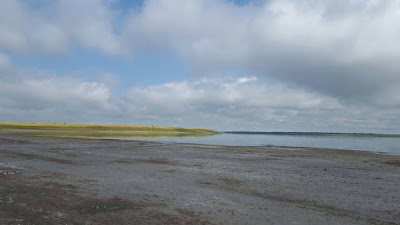 
Cu toate că protecţia mediului este un domeniu de importanţă strategică, reprezentând o vulnerabilitate, un risc şi o prioritate conform Strategiei Naţionale de Apărare a Țării pentru perioada 2015 – 2019, angajaţii din domeniul protecţiei mediului sunt remunerați în prezent conform celei mai mici grile de salarizare din întregul sistem bugetar.În perioada 2009 – 2015, salariile celor 1934 de angajați ai Agenţiei Naţionale pentru Protecţia Mediului, Agenţiilor Judeţene pentru Protecţia Mediului nu au mai fost modificate.Federația Sindicatelor Unite din Mediu este alaturi de angajații Agenției Naționale pentru Protecția Mediului și ai Agențiilor Județene pentru Protecția Mediului și solicită decidenților politici adoptarea de măsuri urgente pentru eliminarea discriminărilor salariale față de alți funcționari publici, care au primit creșteri salariale substanțiale în ultimii ani.Solicităm luarea unor măsuri în regim de urgenţă pentru a nu intra în colaps sistemul pentru protecţia mediului, prin susținerea în Guvern/Ministerul Mediului a majorării salariilor noastre astfel încât cuantumul acestora să fie adus la nivelul celor din aceeași familie ocupațională – administrație/instituție teritorială, respectând astfel conținutul Deciziei CCR nr. 794/2016.Federația Sindicatelor Unite din Mediu este alături și susține angajații Agenției Naționale pentru Protecția Mediului și ai Agențiilor Județene pentru Protecția Mediului, pentru că în domeniul protecției mediului:Se reduce constant numărul de angajaţi calificaţi din sistem, (unii noi angajați pleacă după o săptămâna sau o zi de muncă din cauza volumului mare de muncă și a salariului mic), lipsa personalului calificat care să poată gestiona problemele complexe și diversificate din domeniul protecției mediului, imposibilitatea de a se mai găsi soluții pentru accesarea fondurilor europene sau evitarea procedurilor de infringement luând în considerare că sunt necesari anii de zile pentru formarea profesională a angajaților din acest domeniu.Personalul „migreaza” către alte instituții mai bine remunerateÎn situația în care nu se vor soluționa favorabil revendicările angajațiilor din sistemul pentru protecția mediului se va ajunge la:diminuarea ratei de absorție a fondurilor europeneimposibilitatea funcționării sistemului pentru protecția mediuluisistarea emiterii actelor de reglementare necesare accesării fondurilor europene (autostrăzi drumuri expres, modernizare/reabilitare de drumuri naţionale/judeţene, sisteme de management integrat al deşeurilor, sisteme de canalizare, parcuri industriale, conducte de transport gaze naturale, linii electrice aeriene, planurile pentru prevenirea, protecţia şi diminuarea efectelor inundaţiilor pentru fiecare bazinhidrografic în parte, reabilitare linii cai ferate de călători şi de marfă, cariere, planuri de management, parcuri eoliene, strategii, etc.)neîndeplinirea obligațiilor stabilite prin TRATATUL DE ADERARE A ROMÂNIEI LA UNIUNEA EUROPEANĂ nerespectarea termenelor de raportare de către România, în calitate de stat membru UE, poate genera riscul declanșării procedurii de infringement, situații care vor determina costuri mult mai mari din partea Statului Român decât costurile generate de o creștere salarială pentru 1934 de salariațiDacă revendicările noastre juste nu vor fi soluționate favorabil, suntem decişi să declanşăm conflictul colectiv de muncă întrerupându-ne activitatea pe timp nelimitat. Federația Sindicatelor Unite din Mediu susține angajații Agenției Naționale pentru Protecția Mediului și ai Agențiilor Județene pentru Protecția Mediului și trage un semnal de alarmă privind posibiltaea intrării sistemului pentru protecția mediului în colaps, responsabilitatea pentru această situație revenind, exclusiv, Guvernului României.https://realitatea-ialomiteana.blogspot.ro/2017/03/apm-ialomita-greva-de-avertisment.html Petronela Moroianu14.03.2017